16 мая 2018 года проведен областной семинар-практикум  «Реализация инклюзивного образования в общеобразовательной школе и виды коррекционной работы с детьми ООП (особыми образовательными потребностями)» Данное мероприятие проводилось в рамках областного проекта «Развитие системы инклюзивного образования в Карагандинской области» и деятельности стажерской площадки на базе школы. Шафикова К.В. –заместитель директора по инклюзивному образованию рассказала об идеологии инклюзивного образования и осветила направления работы реализующие в стажерской площадке. Семинар-практикум представлял собой коррекционно-развивающую направленность. Цель которого ориентировать педагога на развитие психических процессов, эмоционально-волевой сферы ребенка, на исправление и компенсацию имеющихся недостатков развития.Психолог Беляева А.В. провела тренинг и показала методы и приемы работы с родителями через арт-терапию.Ряд открытых занятий в специальных классах провели следующие специалисты:Дёрова И.А. – педагог – дефектолог: «Дифференциация звуков «Б» и «П» в словах и слогах Сахабаева А.С. – учитель музыки: «Путешествие по симфоническому оркестру»Билалов С.И. – учитель физической культуры: Занятие ЛФК (лечебной физической культурой),  целью которого было развитие опорно-двигательного аппарата и воздействие улучшению нервной системы. Комплекса упражнений  по круговой методике для развития физической подготовки и снижения веса.Гости единодушно отметили несомненную пользу от проведенного семинара. По отзывам учителей, они получили много полезной информации, а также познакомились с творчески работающими педагогами, овладели новыми формами работы с детьми ООП. Совершенствование методической культуры учителя и улучшение его качества преподавания – главное, к чему должен стремиться каждый педагог! По завершению семинара гости посетили экскурсию по творчеству детей. Семинар получил высокую оценку гостей!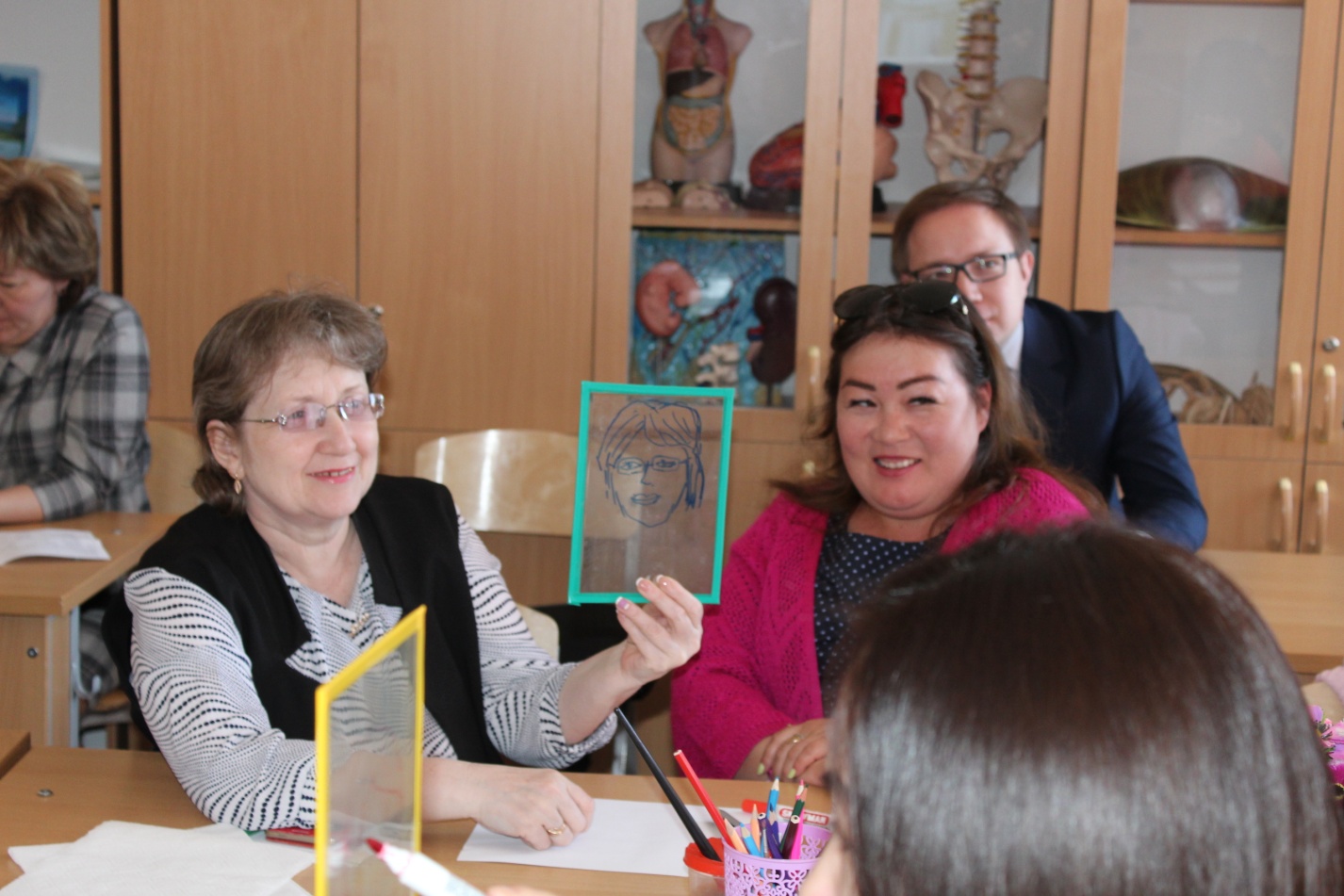 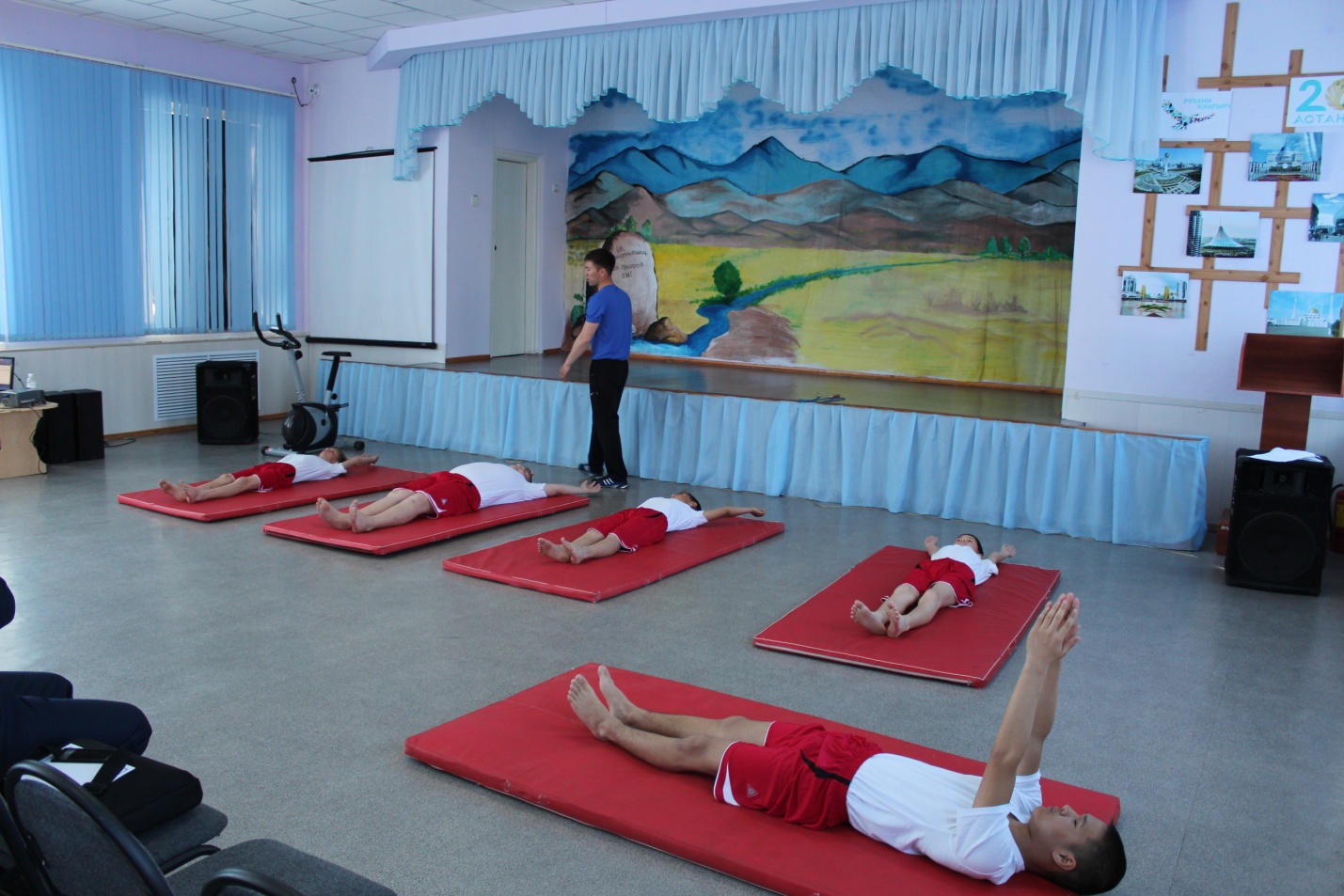 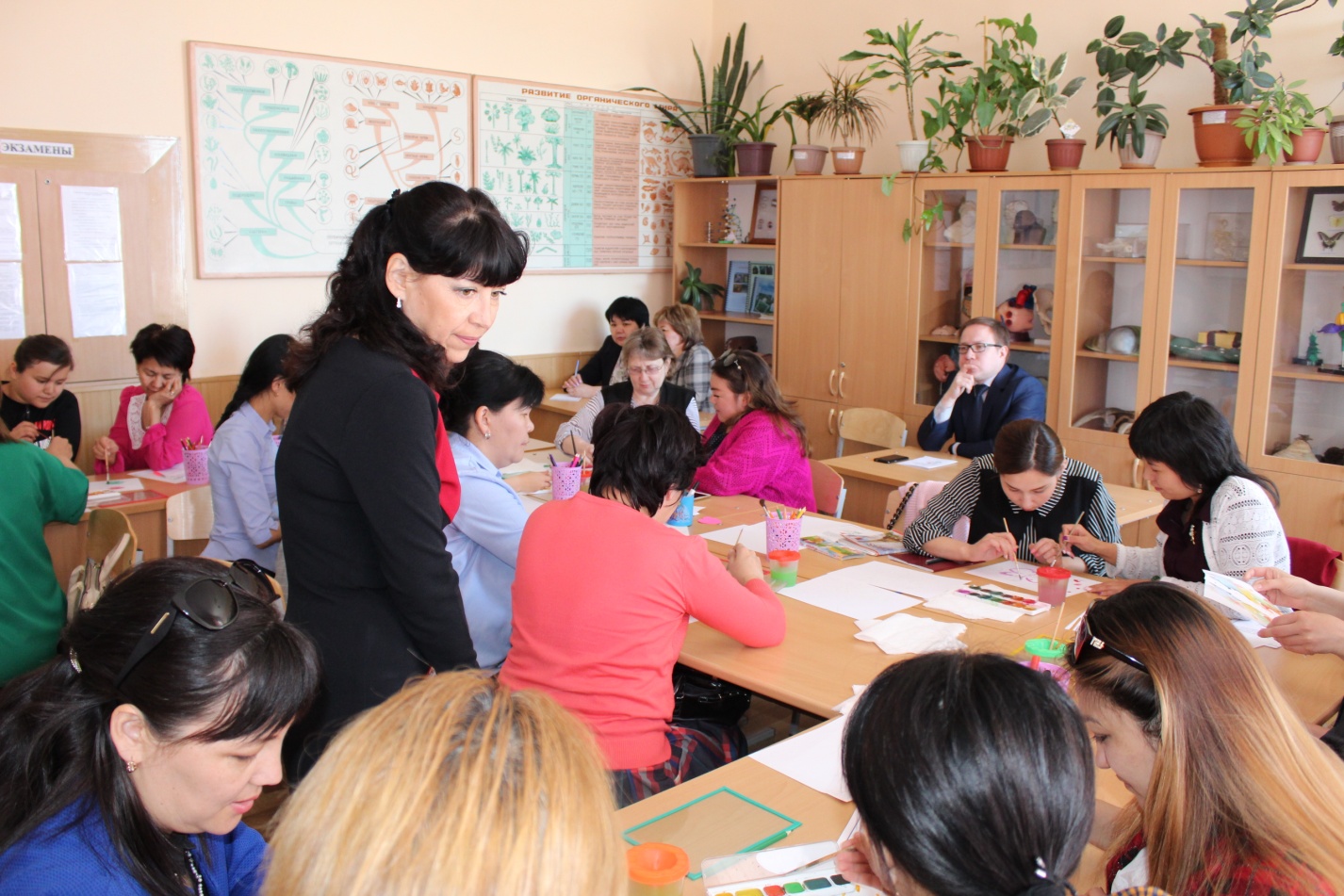 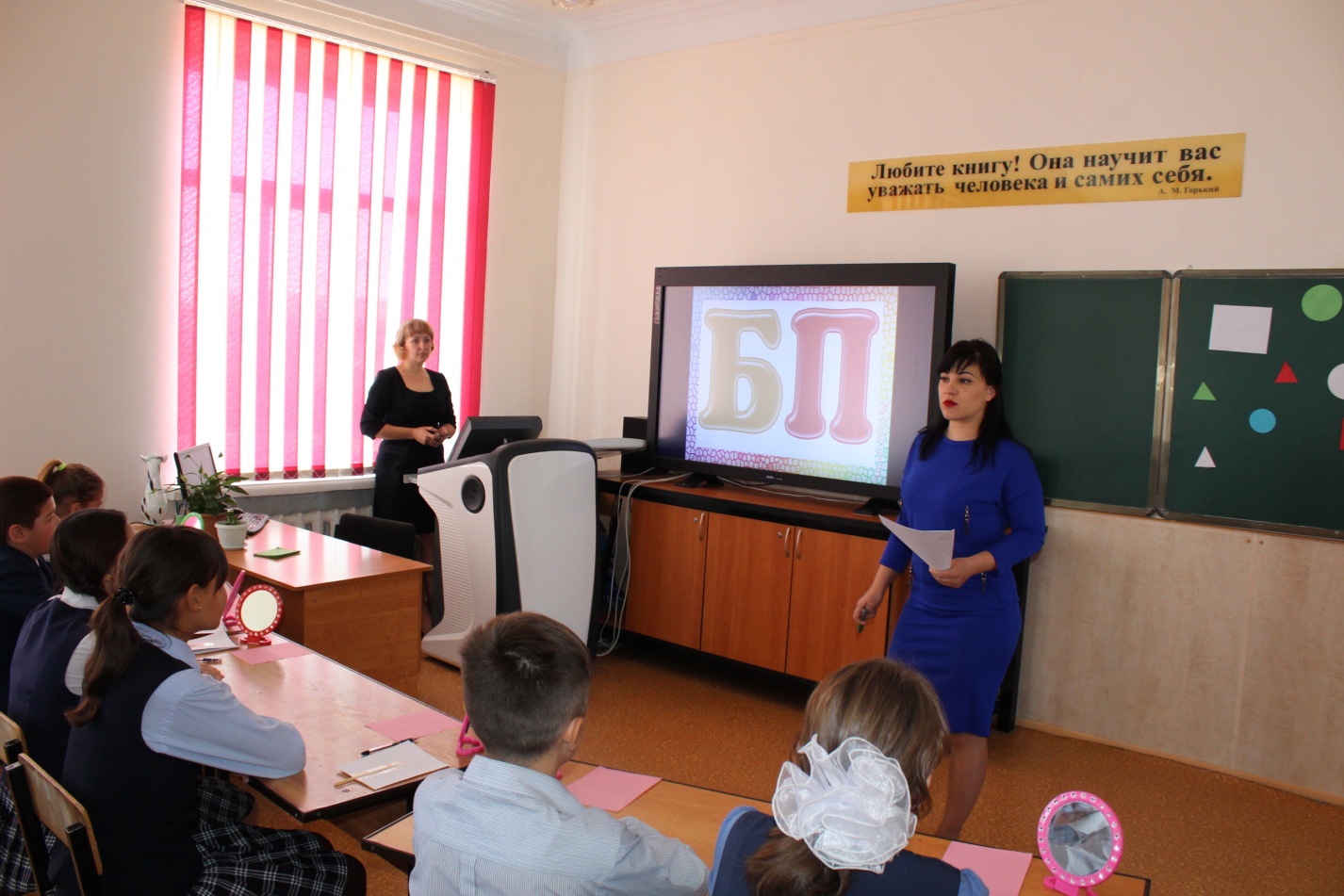 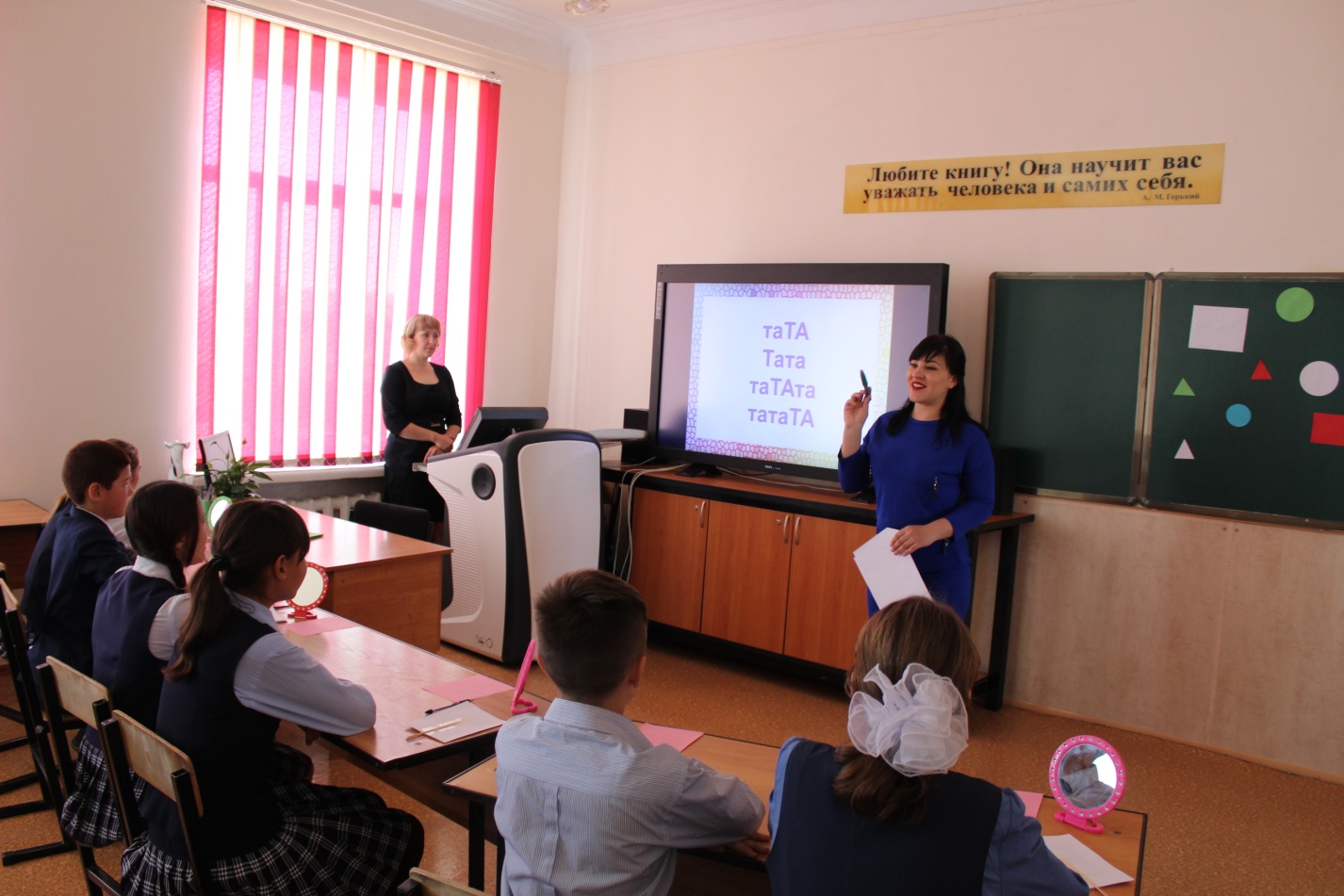 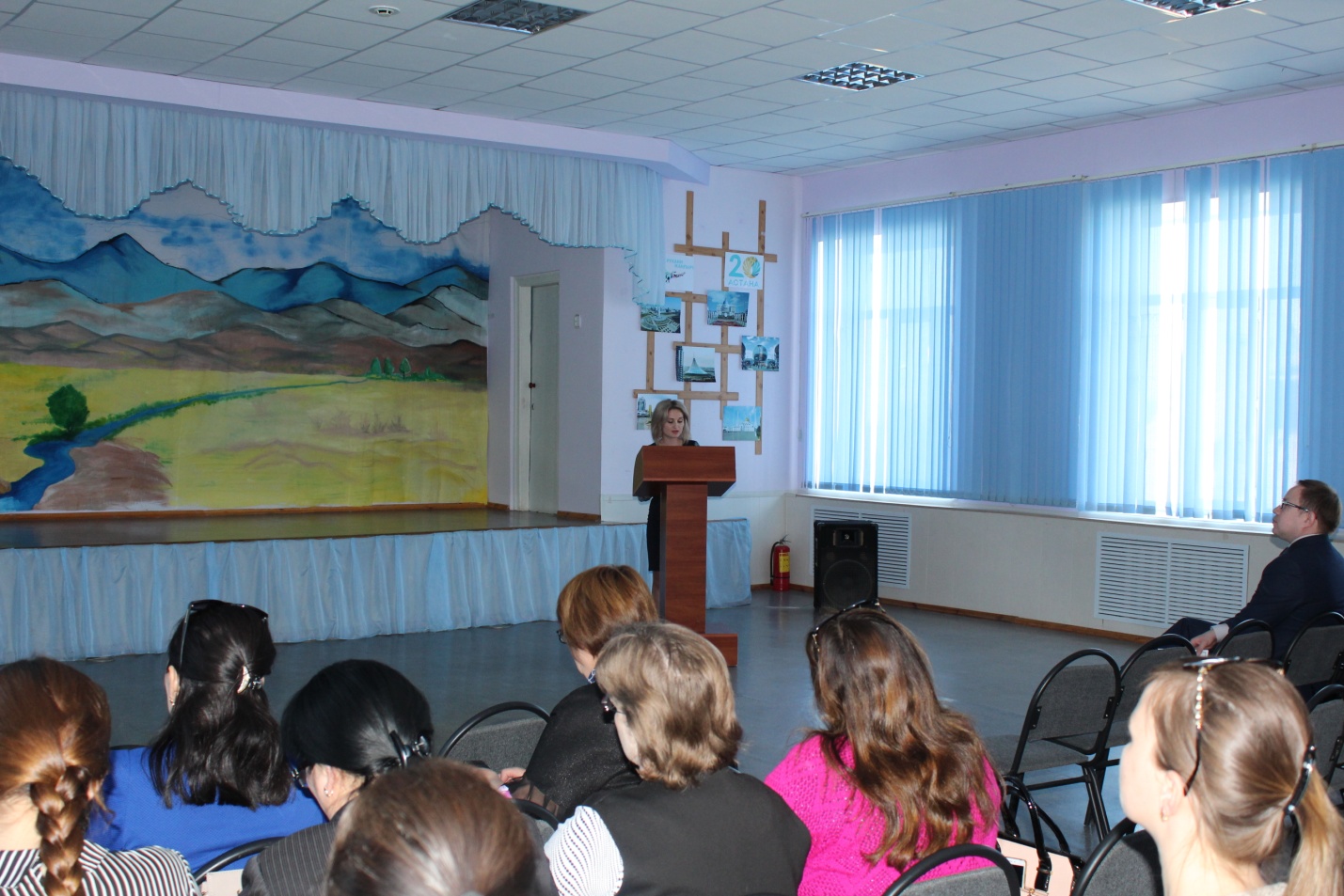 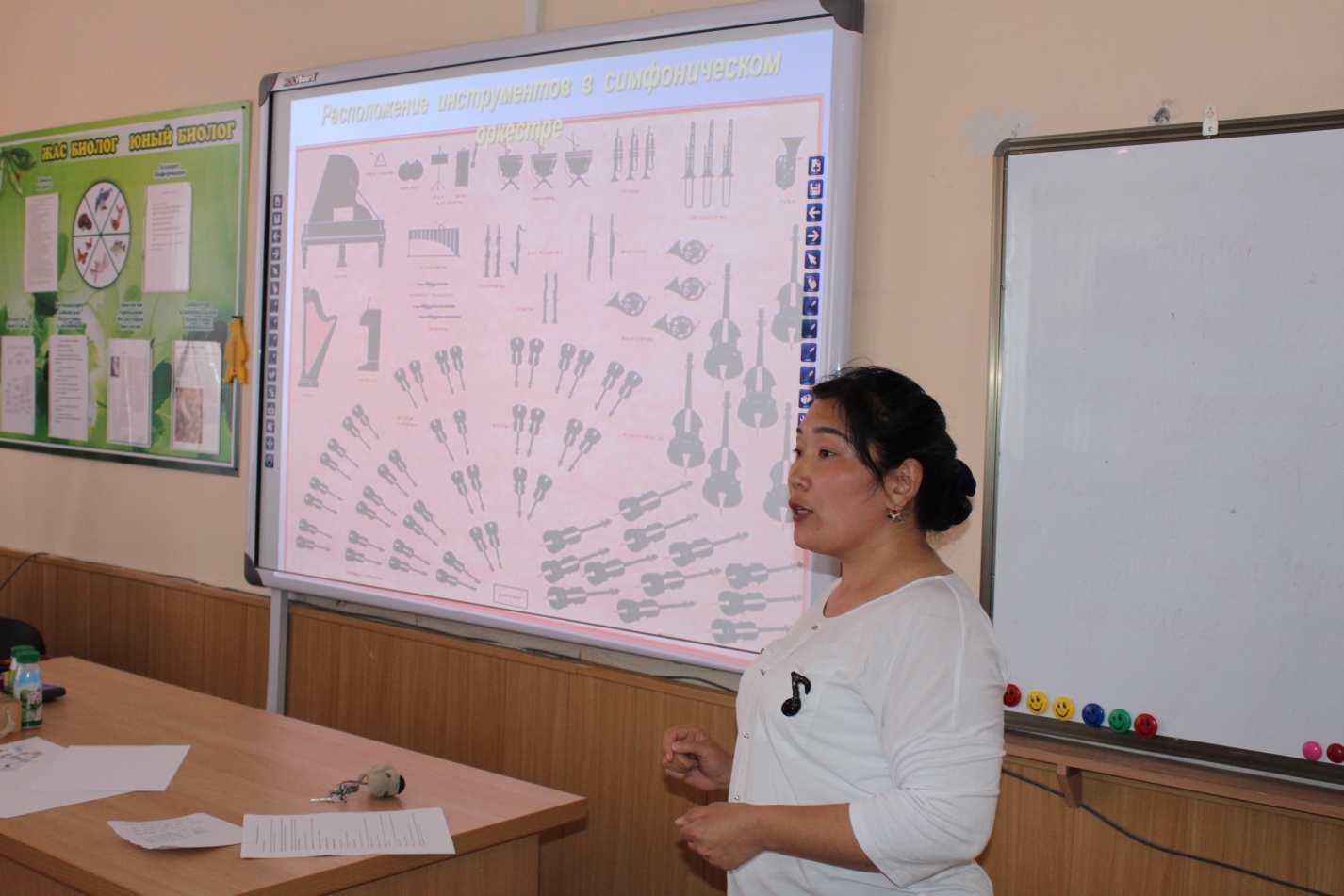 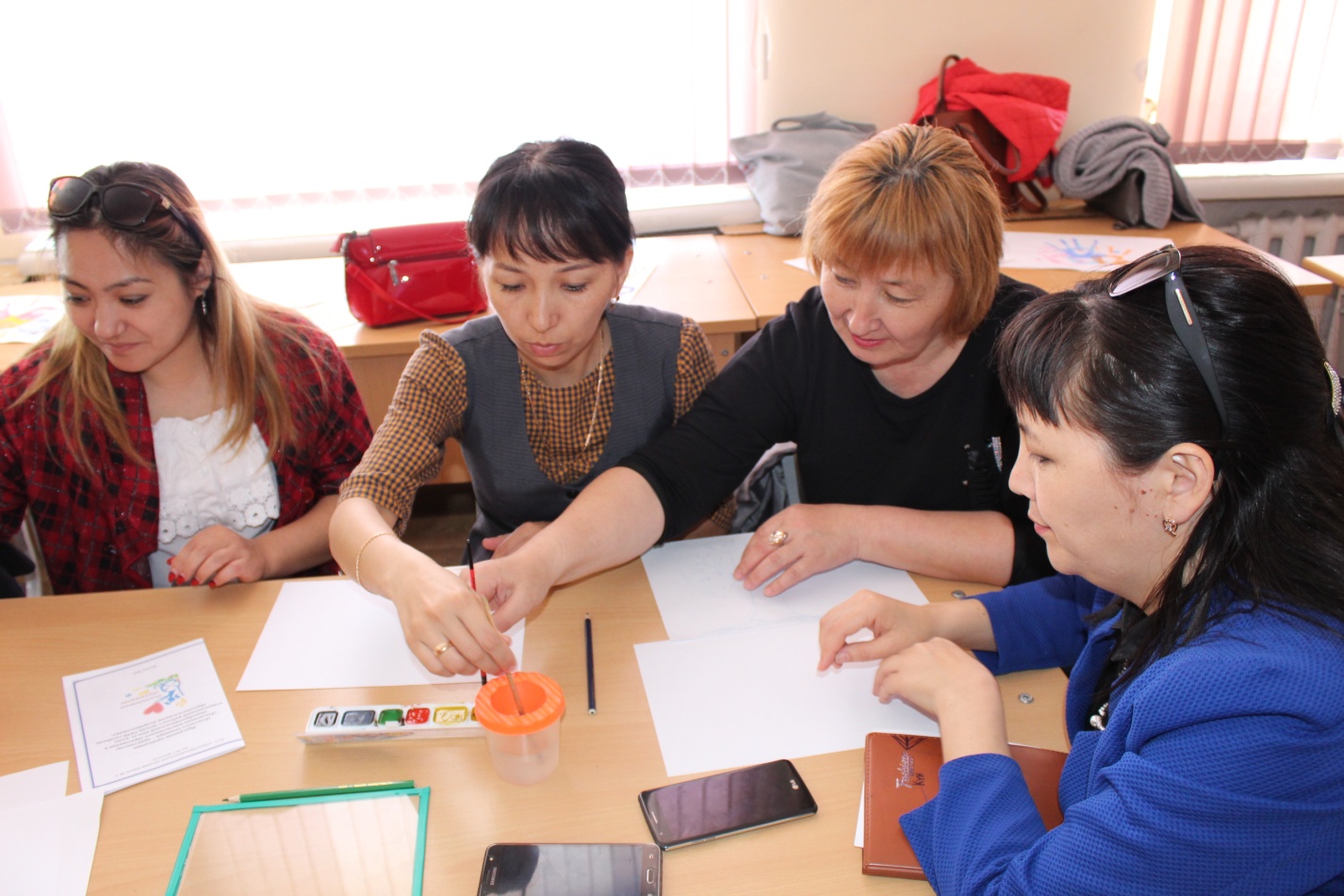 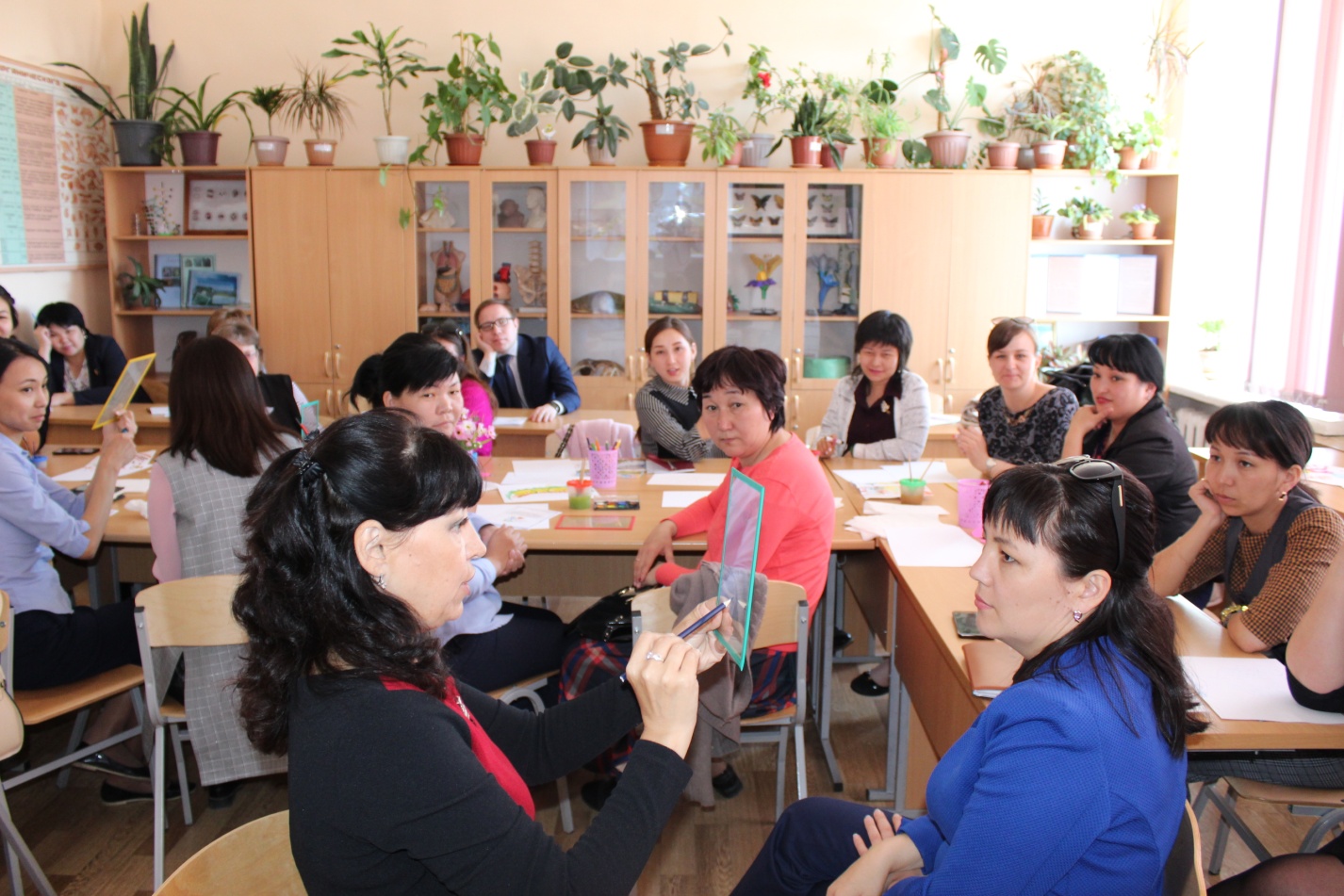 